  __________________________     _______________________________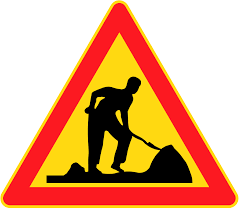 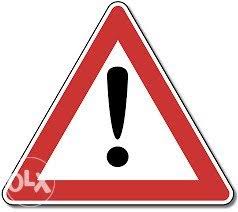 _________________________      _________________________________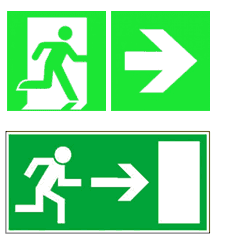 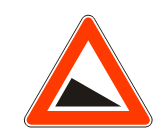   ____________________________    ______________________________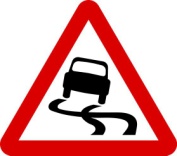 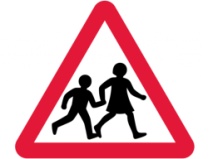  ________________________   ______________________________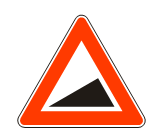 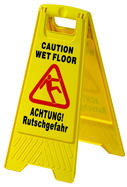  ______________________   _________________________________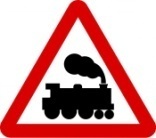 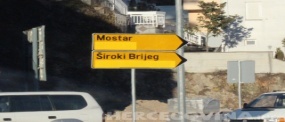   __________________________     ________________________________________________________      _________________________________  ____________________________    ______________________________ ________________________   ______________________________ ___________________________  _________________________________